Proyecto “Nicaragua, sosteniendo los logros y consolidando las acciones enfocadas a la pre-eliminación de la Malaria – Nota Conceptual 2022-2024”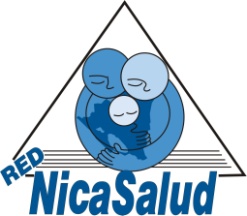 LICITACION PUBLICA NACIONAL NS-005-2022Consideraciones a ser tomadas en cuenta para presentar oferta:Emitir Oferta a nombre de: NICASALUD/FM/MALARIA NC 2022-2024.Los oferentes deberán indicar el cumplimiento de las especificaciones técnicas: Reflejar en la oferta las especificaciones técnicas del producto ofertado.  El comité de adjudicación solo evaluará las ofertas que reflejen toda la información solicitada.Fecha de entrega de oferta (técnica-económica): A más tardar el día miércoles 30 de noviembre del 2022, a las 4:00 p.m.Si la propuesta económica es igual o mayor a U$10,000.00 o su equivalente en córdobas, la oferta debe ser entregada en sobre cerrado, indicando el concepto de la Licitación (“EQUIPOS DE PROTECCION PERSONAL”), con atención al comité de adjudicación y especificando el nombre de la entidad que la envía.  En la oficina de NICASALUD: Reparto Villa Fontana Norte, de la Rotonda Omar Torrijos, 1c. al Sur, ½ c. al Oeste.(Si el sobre no indica el concepto de la Licitación y los demás datos solicitados no será recibido)Si la propuesta económica es menor a U$10,000.00 o su equivalente en córdobas, la oferta debe ser enviada por correo electrónico a la dirección avanegas@nicasalud.org.ni con atención a Lic. Ana Lucia Vanegas Rugama.  En el asunto indicar el concepto de la Licitación “EQUIPOS DE PROTECCION PERSONAL”.  Si el asunto no indica el concepto de la Licitación, no será recibido.No se aceptarán ofertas remitidas después de la fecha y hora de recepción establecida.Al oferente ganador se le solicitará una garantía de cumplimiento del 7% del monto total de la oferta. Siempre y cuando la oferta económica sea mayor a U$5,000.00 o su equivalente en córdobas.La oferta debe contener toda la información solicitada en las especificaciones técnicas y también información adicional: Precio, condiciones de pago, garantía, certificado de control de calidad, preferiblemente ISO, o en su defecto Certificado o Manual que garantice las buenas prácticas de manufactura del fabricante debidamente autorizado por el ente regulador competente, tiempo de entrega real, brochure o documento oficial con información técnica de los productos a ofertar.   Al momento de adjudicar el Contrato, el Comprador se reserva el derecho a aumentar o disminuir la cantidad de insumos a adquirir, siempre y cuando esta variación no altere los precios unitarios u otros términos y condiciones de la oferta.Consultas al correo electrónico: avanegas@nicasalud.org.ni a más tardar los días  24 y 25  noviembre . No se aceptarán consultas después de la fecha establecida.Este Proyecto está exento de pago de IVA.  El oferente deberá indicar en su oferta el código SAC de los productos -en caso que aplique- a efectos de emitir la franquicia de exoneración de IVA (CCT - Certificado de Crédito Tributario).Recomendación general. Se recomienda a las empresas/oferentes interesados en presentar Ofertas, revisar cuidadosamente las condiciones y especificaciones técnicas, para evitar omisiones que pudieran descalificarlos, invalidarlos o excluirlos. Documentos adicionales para presentar Oferta:  a). Si la empresa/oferente es una entidad nacional, deberá anexar en su oferta una fotocopia simple del Testimonio/Escritura de Constitución de la empresa o sociedad o el documento equivalente para entidades extranjeras, registradas en las instancias correspondientes b). Copia simple de Testimonio/Escritura de Poder Generalísimo de Representante Legal actualizado o el documento equivalente para entidades extranjeras, con facultades expresas para presentar Ofertas, negociar y firmar contratos a nombre de la empresa, registrada en las instancias correspondientes; c). Copia simple de Cédula de identidad de Representante Legal o documento equivalente para representantes extranjeros; d) copia de Cédula RUC vigente y solvencia fiscal vigente al momento de presentar la Oferta o el documento equivalente para entidades extranjeras, registradas en las instancias correspondientes; e) Licencia sanitaria de funcionamiento vigente; f) Oferente nacional debe garantizar el uso de factura y recibo oficial de caja con la debida autorización de la DGI en pie de imprenta. g) Si la empresa esta exenta del pago de IR, adjuntar constancia de exoneración vigente.CÓDIGO DE CONDUCTA: El Proveedor deberá dar estricto cumplimiento al “Código de Conducta para proveedores” del Fondo Mundial, adjunto a la presente convocatoria, por lo que se solicita a los participantes adjuntarlo a su propuesta debidamente firmado en aceptación a su compromiso de cumplir con lo establecido en dicho Código. Si se evidencia que el proveedor incurre en alguna de las faltas descritas en el referido Código, se rechazará de inmediato su propuesta.ESPECIFICACIONES TECNICAS – PRODUCTOS DE EQUIPOS DE PROTECCIÓN PERSONALSe solicita a los participantes entregar una muestra de los productos ofertados, dado que se valorará calidad del producto y de los envases de presentación.ItemDescripciónU/MPresentaciónCant.1Jabón Líquido antibacterial para manos Botella2,200ml5,0002Alcohol liquido al 70% Sin DispensadorBotella 1000 ml23,2013Alcohol liquido al 70% Con Dispensador Botella1000 ml7,353